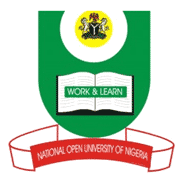 NATIONAL OPEN UNIVERSITY OF NIGERIA14-16 AHMADU BELLO WAY, VICTORIA ISLAND LAGOSSCHOOL OF EDUCATIONSEPTEMBER/OCTOBER 2015 EXAMINATION	COURSE CODE:  EDU 756COURSE TITLE:  Physics MethodTime Allowed:   2hours 15minutesINSTRUCTION:   Answer question 1 and any other two questions1 (a) Write physics lesson note for a chosen physics topic for SSS 1 students that will cover a 40 minutes period.   (15 marks)b. What are the contents of a physics syllabus?(15 marks)(a) Discuss four methods that can be used to teaching physics. (10 Marks)(b) State the advantages and disadvantages of the method discussed. (10 marks) 3(a)   Enumerate and explain six features of a modern physics laboratory design. (10 marks)b) List and explain the causes of common injuries that can be sustain in the physics laboratory (10 marks)									4.(a) Write short notes on the psychologist that stressed on the value of prior knowledge in students learning. (10 marks)(b). Enumerate four implications of the psychologist’ theory of learning for science teaching and curriculum development. (10 marks)	